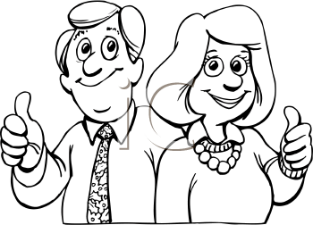 NASLOV: PESMICE IN PRAVLJICE V OBLAKUPortal za otroške pesmice in pravljice (odprt brezplačno do 17. 5. 2020)http://www.pancek.si/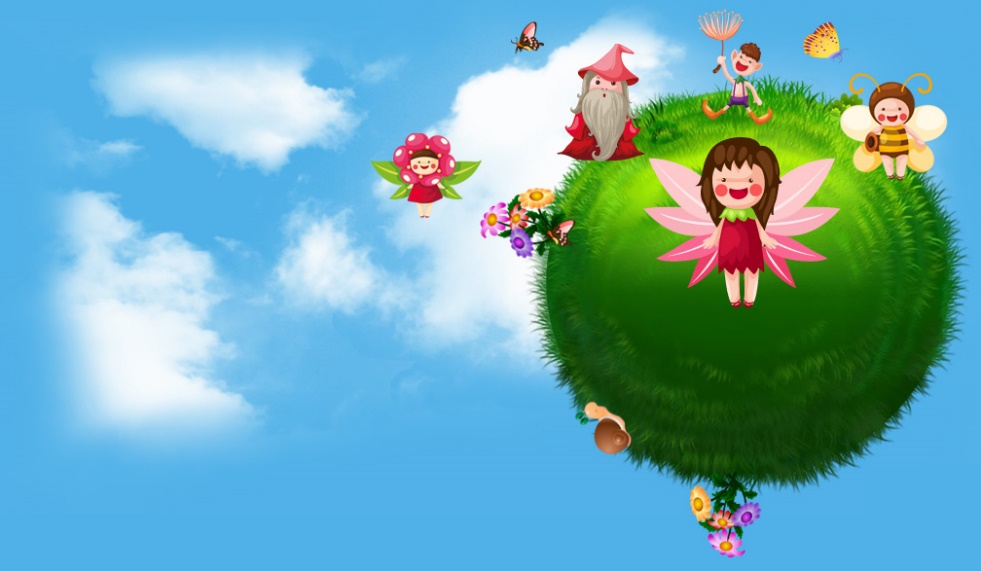 Vrh obrazca